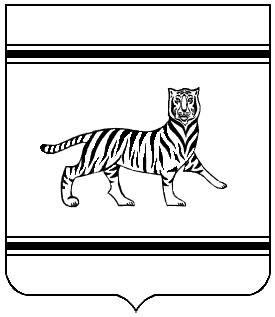 Муниципальное образование «Надеждинское сельское поселение»Биробиджанского муниципального районаЕврейской автономной областиАДМИНИСТРАЦИЯ СЕЛЬСКОГО ПОСЕЛЕНИЯПОСТАНОВЛЕНИЕ17.11.2022                                                                                                                     № 79с. НадеждинскоеОб особенностях командирования лиц, замещающих муниципальные должности, муниципальных служащих, лиц, замещающих должности, не являющиеся должностями муниципальной службы администрации Надеждинского сельского поселения Биробиджанского муниципального района Еврейской автономной области на территории Донецкой Народной Республики, Луганской Народной Республики, Запорожской области и Херсонской областиВо исполнение распоряжения Президента Российской Федерации от 30.04.2022 № 124-рпс «Об особенностях командирования федеральных государственных гражданских служащих на территории Донецкой Народной Республики, Луганской Народной Республики», администрация сельского поселенияПОСТАНОВЛЯЕТ:Установить, что:а) лицам, замещающим муниципальные должности, муниципальным служащим, лицам, замещающим должности, не являющиеся должностями муниципальной службы администрации Надеждинского сельского поселения Биробиджанского муниципального района Еврейской автономной области (далее - администрация) в период их нахождения в служебных командировках на территории Донецкой Народной Республики, Луганской Народной Республики, Запорожской области и Херсонской области (далее - служебные командировки) денежное содержание выплачивается в двойном размере;б) при направлении лиц, замещающих муниципальные должности, муниципальных служащих, лиц, замещающих должности, не являющиеся должностями муниципальной службы администрации в служебные командировки, выплаты, предусмотренные нормативно- правовыми актами Российской Федерации, устанавливаются и осуществляются в рублях;в) при направлении лиц, замещающих муниципальные должности, муниципальных служащих, лиц, замещающих должности, не являющиеся должностями муниципальной службы в служебные командировки возмещение дополнительных расходов, связанных с проживанием вне постоянного места жительства (суточных), возмещаются в размере 8480 (восемь тысяч четыреста восемьдесят) рублей за каждый день нахождения в служебной командировке;г) за лицами, замещающими муниципальные должности, муниципальными служащими, лицами, замещающими должности, не являющиеся должностями муниципальной службы администрации, заключившими договор на добровольное участие и (или) принимающих непосредственное участие в специальной военной операции на территориях Донецкой Народной Республики, Луганской Народной Республики и Украины сохраняется место работы (должность).Разрешить администрации Надеждинского сельского поселения Биробиджанского муниципального района Еврейской автономной области, в соответствии с пунктом 37 порядка и условий командирования федеральных государственных служащих, утвержденных приказом Президента Российской Федерации от 18.07.2005 № 813 «О порядке и условиях командирования федеральных государственных гражданских служащих», выплачивать лицам, замещающим муниципальные должности, муниципальным служащим, лицам, замещающим должности, не являющиеся должностями муниципальной службы администрации в период их пребывания в служебных командировках безотчетные суммы в целях возмещения дополнительных расходов, связанных с такой командировкой.Рекомендовать руководителям подведомственных учреждений обеспечить установление для работников подведомственных организаций и учреждений, а также для работников иных организаций, принимающих непосредственное участие в выполнении работ (оказании услуг) по обеспечению жизнедеятельности населения и (или) восстановлению объектов инфраструктуры на территории Донецкой Народной Республики, Луганской Народной Республики, Запорожской области и Херсонской области условий командирования, аналогичных условиям, предусмотренным настоящим постановлением.Рекомендовать руководителям организаций, расположенных на территории сельского поселения, независимо от организационно-правовых форм и форм собственности и индивидуальным предпринимателям, осуществляющим деятельность на территории сельского поселения, сохранять место работы (должность) за работниками, заключившими договор на добровольное участие и (или) принимающих непосредственное участие в специальной военной операции на территориях Донецкой Народной Республики, Луганской Народной Республики и Украины. Признать утратившим силу постановление администрации сельского поселения от 25.10.2022 № 76 «Об особенностях командирования лиц, замещающих муниципальные должности, муниципальных служащих, лиц, замещающих должности, не являющиеся должностями муниципальной службы, работников подведомственных учреждений администрации Надеждинского сельского поселения Биробиджанского муниципального района Еврейской автономной области на территориях Донецкой Народной Республики, Луганской Народной Республики, Запорожской области и Херсонской области». Контроль за исполнением настоящего постановления оставляю за собой. Опубликовать настоящее постановление в средствах массовой информации и разместить на официальном сайте администрации. Настоящее постановление вступает в силу после дня его официального опубликования.Глава сельского поселения                                                                       Н.В. Красилова